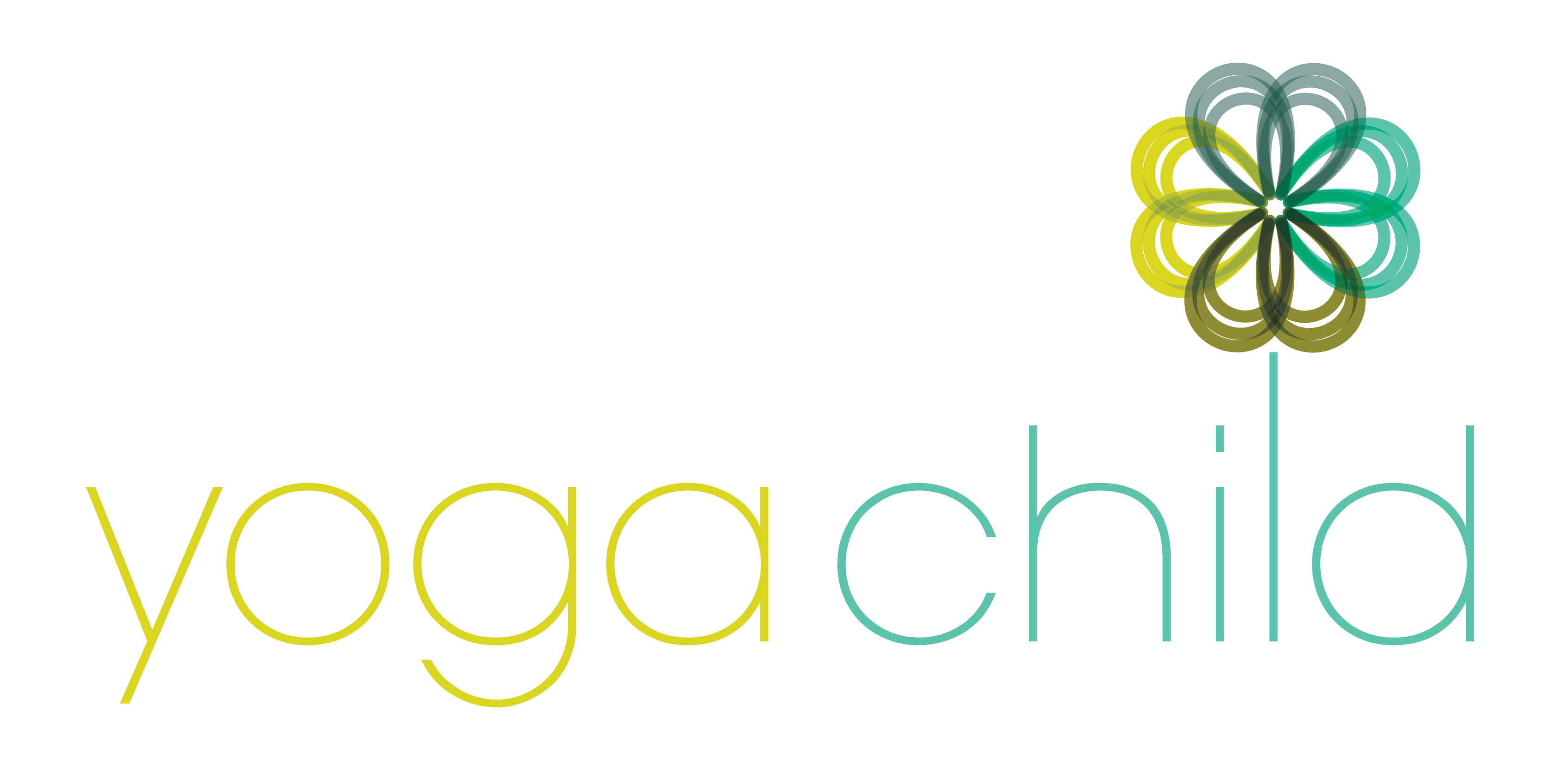 Non-Compete AgreementThis is an Agreement between Yoga Child, Inc. and __________________________________,            (Your name) residing at : ___________________________________________  (Your address).___________________________________________  (Phone number)___________________________________________  (Email address)The date of this Agreement is:     Month:                  Date:                        Year:I understand that the execution of this Agreement is a requirement and pre-requisite for my registration and attendance in the Yoga Child Teacher Training program in which I am enrolling. The purpose of this agreement is to protect the business interests of Yoga Child and its teaching staff while also outlining the parameters for teaching the Yoga Child curriculum once you have completed your training.By singing this agreement, I agree that I will not teach the Yoga Child curriculum in any school, camp, community center, or youth center in which Yoga Child currently provides yoga classes or has provided classes during the five years which pre-date my training which is scheduled to take place:   ____________ (dates of training in which you are enrolling).A complete list of sites is available upon request as it changes frequently as we add new sites to our list every yearI understand that if I would like to teach in any of these particular sites, I can apply to do so through the Yoga Child corporation, as a Yoga Child Instructor. I understand that in order to teach on behalf of Yoga Child, I must apply to enroll in the Yoga Child apprenticeship program and then complete the Yoga Child apprenticeship program. I understand that signing this non-compete agreement does not preclude me from teaching the Yoga Child program in most school settings or in any Yoga centers, and that I may teach in such settings and that Yoga Child encourages me to do so.I understand that signing this non-compete agreement does not preclude me from teaching the Yoga Child program in any schools, camps or community centers where Yoga Child does not currently teach so long as Yoga Child has not taught yoga there for the past five years, and that I may teach in such settings and that Yoga Child encourages me to do so. (Yes, please go teach, and share the joy)I understand that I may not use the materials and teachings from this program as part of or in order to design my own children’s yoga teacher training program. I understand that if I would like to teach in a school which Yoga Child is affiliated with or has been affiliated with during the past five years, that I am able to apply for a position in the apprenticeship program which will allow me to become eligible for a teaching position through Yoga Child and to become a member of the Yoga Child teaching staff.AGREED AND ACCEPTED:_______________________					____________________________Gail Silver						              Your Signature hereDirector, Yoga Child, Inc.			                                           Print name:___________________
Please print, sign and: 
Return via scan and email to Christina@yogagardennarberth.com or by mail to the Yoga Garden location where your training is being held, usually the Narbeth PA location.
Non-compete forms should be submitted along with your registration form and registration fee. 
